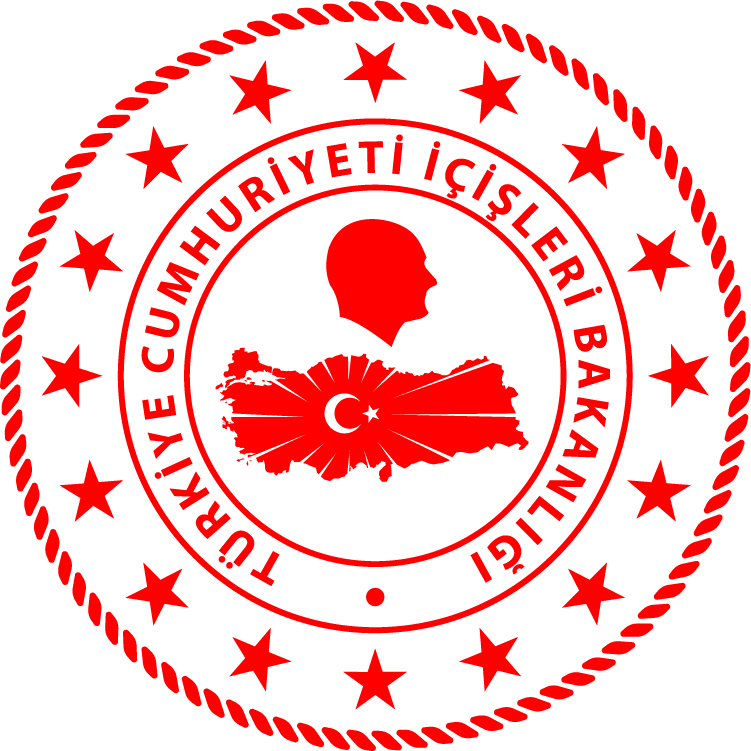 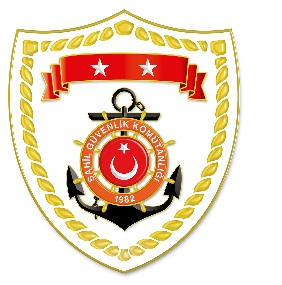 Marmara BölgesiAkdeniz BölgesiS.NoTARİHMEVKİ VE ZAMANOLAYTIBBİ TAHLİYE YAPILAN ŞAHISLARAÇIKLAMA116 Ocak 2022ÇANAKKALE/Gökçeada
21.45Rahatsızlanma1Gökçeada’da rahatsızlanan 1 şahsın tıbbi tahliyesi gerçekleştirilmiştir.216 Ocak 2022ÇANAKKALE/Gökçeada
23.59Rahatsızlanma1Gökçeada’da rahatsızlanan 1 şahsın tıbbi tahliyesi gerçekleştirilmiştir.S.NoTARİHMEVKİ VE ZAMANOLAYTIBBİ TAHLİYE YAPILAN ŞAHISLARAÇIKLAMA114 Ocak 2022MERSİN/Taşucu03.40Rahatsızlanma1Taşucu açıklarında ticari bir gemide rahatsızlanan 1 şahsın tıbbi tahliyesi gerçekleştirilmiştir.